		St. Patrick’s NS Booklist 2021-2022		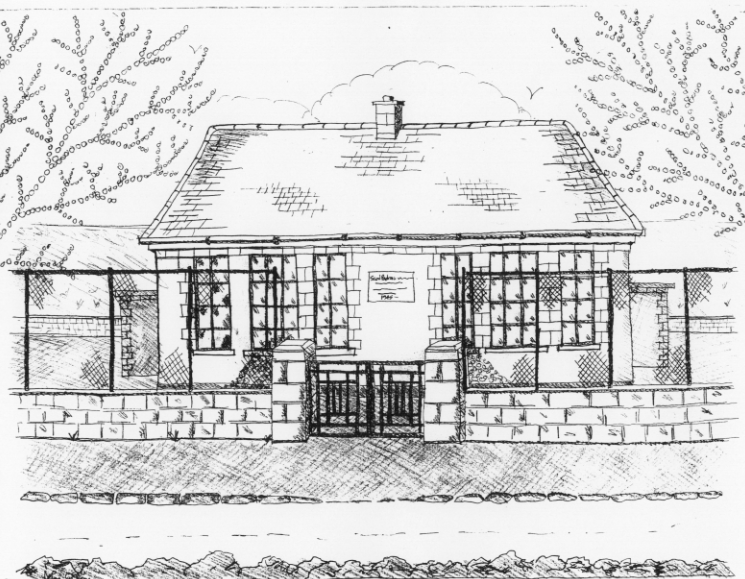                                                               6th ClassSchool CostsCosts can be paid in full or in instalments as suits and online payment will be available in September. Alternatively, please enclose in an envelope labelled with your child’s name and class and amount enclosed.Please put your child’s name on all books, coats, hats, jumpers/cardigans and other belongings.School re-opens on 1st September 2021School Rental Scheme: 6th classBooks  to be Bought     Spellbound F. (Folens)                                       Am Don Léamh 6 (Folens)                                Master Your Maths  6  (CJ Fallons)             Planet Maths 6 (Folens)                                 My Confirmation Year (Veritas)Abair Liom 6  (Folens)New Wave English 6 (Prim Ed)Books  to be KeptEnglish/Irish Dictionary (home)D Tin WhistleBí ag Scriobh Card (if lost purchase in office)Poetry FolderCopies & Ancillary materials	Keep2 Sum Copies 88 page 7mm.	Hard Covered Copy10x 88page page writing copies. 	USB  2 GB Key2 x 40 page copies.	CalculatorHomework Journal (Fallons)1 x 40pg Display Folder (Finished Work)1 large Glue StickKeepHard Covered Copy (Gaeilge)USB 2 GB keyCalculatorGeometry setA2 Card Art FolderArt & Crafts Fees    Photocopying Fees   Primary Planet MagazineBook Rental Scheme Fee (please see overleaf for books included)Grammar le Cheile       €10€10€10 (Supplemented by fundraising)€25TOTAL:                                                                                              €55Purchasing PriceSESEHistory Quest Geography Quest Windows of the World Geography Windows of the World History      Atlas€11.90€11.90€9.95€9.95€14.00EnglishSnakes, Eyeballs and Indians Reader (Gill & Macmillan)Snakes, Eyeballs and Indians Skills Book Lift off 6Oxford English Dictionary                          Class Novels   (estimated 4-5)        Read at Home  6  (CJ FALLON)€16.95€9.75€9.75€12.80€9.99 each€16.95GaeilgeSin É 6    Bun go Barr 6 Focloir Gaeilge                                                         €19.40€20.35€12.25    ReligionAlive O 8              €12.45    